Ébauche du plan d’implantation en math FBD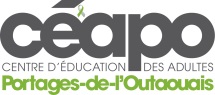 Année scolaire 2017-2018Proposition initialeNouvelle proposition Compte-rendu des discussions de la JP du 31 mars 2017Situation de l’élèveCours au profil : 3e secondaireNouveaux élèves ayant réussi la 2e secondaire aux jeunes ou en FGAOUÉlèves FGA ayant amorcé sa formation en 3e secondaire FBDCours FBD 3e secondaire à compléterMAT-3051MAT-3052* MAT-3053*nouveau coursSituation de l’élèveCours au profil : 4e secondaire1er cas Nouveaux élèves en FGA ayant réussi la 3e secondaire aux jeunesOUÉlèves FGA ayant réussi les cours MAT-3053 et MAT-3051 (l’élève n’a pas débuté sa formation en 4e secondaire)Cours FBDCST 4 OU SN 42e cas Élèves FGA ayant amorcé sa formation en 4e secondaire dans l’ancien programmeOUÉlèves FGA ayant réussi les cours de l’ancien programme de math de la 3e secondaireÉtude de cas : poursuite des cours dans l’ancien programme ou en FBD selon l’analyse du dossierCommentaires Un élève qui chemine dans un programme par compétence en 3e secondaire poursuit sa formation dans un programme par compétence en 4e secondairePour le personnel : implantation plus massive des coursCommentaires Un élève qui chemine dans un programme par compétence en 3e secondaire poursuit sa formation dans un programme par compétence en 4e secondairePour le personnel : implantation plus massive des coursSituation de l’élèveCours au profil : 3e secondaireNouveaux élèves ayant réussi la 2e secondaire aux jeunes ou en FGAOUÉlèves FGA ayant amorcé sa formation en 3e secondaire FBD (cours MAT-3051 et/ou MAT-3053 non terminés)Cours FBD 3e secondaire à compléter selon le cas :MAT-3051MAT-3052* MAT-3053*nouveau coursSituation de l’élèveCours au profil : 4e secondaire1er cas Nouveaux élèves en FGA ayant réussi la 3e secondaire aux jeunesOUÉlèves FGA ayant réussi les cours MAT-3053 et MAT-3051 (l’élève n’a pas débuté sa formation en 4e secondaire)Élève veut l’équivalent math 416 :MAT-4101-4102-4103-41041er cas Nouveaux élèves en FGA ayant réussi la 3e secondaire aux jeunesOUÉlèves FGA ayant réussi les cours MAT-3053 et MAT-3051 (l’élève n’a pas débuté sa formation en 4e secondaire)Élève veut l’équivalent math 426-436 :Cours FBD, séquence SN 42e cas Élèves FGA ayant amorcé sa formation en 4e secondaire dans l’ancien programmeOUÉlèves FGA ayant réussi les cours de l’ancien programme de math de la 3e secondaireÉlève veut l’équivalent math 416 :MAT-4101-4102-4103-41042e cas Élèves FGA ayant amorcé sa formation en 4e secondaire dans l’ancien programmeOUÉlèves FGA ayant réussi les cours de l’ancien programme de math de la 3e secondaireÉlève veut l’équivalent math 426-436 :Cours FBD, séquence SN 43e cas Nouveaux élèves en FGA ayant réussi la séquence CST 4 aux jeunesOUÉlèves FGA ayant réussi l’équivalent  de la séquence CST 4 de l’ancien programme de math de la 4e secondaire (416)Élève veut l’équivalent math 426-436 :Cours FBD, séquence SN 4Commentaires Pour l’élève qui veut l’équivalent 416 : ancien programme moins complexe surtout pour les élèves en difficultéPour l’élève qui veut l’équivalent 426-436 : séquence SN en FBD offre un avantage en ce qui concerne le nombre de cours à suivre Pour le personnel : implantation plus progressiveQuestionnementLe passage d’un programme par compétence à un programme par objectifs peut-il défavoriser les élèves qui visent des études post-secondaires ?Pour janvier 2018 : pour les élèves qui débutent la 4e secondaire, 416 dans l’ancien ou séquence CST 4 ?Commentaires Pour l’élève qui veut l’équivalent 416 : ancien programme moins complexe surtout pour les élèves en difficultéPour l’élève qui veut l’équivalent 426-436 : séquence SN en FBD offre un avantage en ce qui concerne le nombre de cours à suivre Pour le personnel : implantation plus progressiveQuestionnementLe passage d’un programme par compétence à un programme par objectifs peut-il défavoriser les élèves qui visent des études post-secondaires ?Pour janvier 2018 : pour les élèves qui débutent la 4e secondaire, 416 dans l’ancien ou séquence CST 4 ?